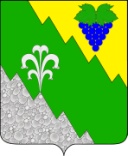 АДМИНИСТРАЦИЯ НИЖНЕБАКАНСКОГО СЕЛЬСКОГО ПОСЕЛЕНИЯ КРЫМСКОГО РАЙОНА ПОСТАНОВЛЕНИЕ от  04.07.2022                                                                                                         № 93станица НижнебаканскаяО присвоении адреса образуемому земельному участку, образованному в результате объединения земельных участков с кадастровыми номерами 23:15:1008010:30, 23:15:1008010:165. Руководствуясь Федеральным законом от 06 октября 2003 года № 131-ФЗ «Об общих принципах организации местного самоуправления в Российской Федерации»,  постановлением  Правительства РФ от 19.11.2014 г., N 1221 (ред. от 12.08.2015), Уставом Нижнебаканского сельского поселения Крымского района, и постановлением Нижнебаканского сельского поселения Крымского района  от 19.12.2018 № 209 «Об утверждении Правил присвоения, изменения и аннулирования адресов на территории Нижнебаканского сельского поселения Крымского района», п о с т а н о в л я ю:           1. Присвоить адрес образуемому земельному участку в результате объединения двух земельных участков, расположенных по адресу: Краснодарский край, Крымский район муниципальный район, станица Неберджаевская, ул. Кочубея, земельный участок 5Б  с кадастровым номером 23:15:1008010:165, площадью 999 кв.м; Краснодарский край, Крымский муниципальный район, станица Неберджаевская, ул. Кочубея, земельный участок 5А с кадастровым номером 23:15:1008010:30, площадью 600 кв.м.,  согласно схемы объединения  образуется земельный участок: ЗУ площадью 1599 кв.м., адрес – Российская Федерация, Краснодарский край, Крымский муниципальный район, Нижнебаканское сельское поселение, станица Неберджаевская, ул. Кочубея, земельный участок 5Б (имеется объект недвижимости).2. Контроль за исполнением настоящего постановления оставляю за собой.3. Постановление вступает в силу со дня подписания.Глава Нижнебаканского сельского                                                        поселения Крымского района  					          И.И. Гернеший                 